NT FOSULTANINDIVIDUAL CONTRACTORS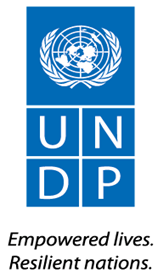 DECLARACIONES DE SALUD – CONTRATO INDIVIDUALNombre del Consultor/Contratista Individual:	     Declaración de Buena Estado de SaludDe conformidad con las disposiciones de la Cláusula 5 de los  Términos y Condiciones Generales para Contratistas Individuales, presento esta Declaración para certificar que en buen estado en buen estado de salud y asumo toda responsabilidad por la precisión de esta Declaración. Soy consciente de que la información relativa a los requisitos de inoculación con respecto a los viajes oficiales a países puede consultarse en http://www.who.int/ith.Certifico que mi cobertura de seguro médico es válida durante el período comprendido desde el      hasta (si corresponde)_      Certifico que mi seguro médico cubre las evacuaciones médicas en el/los Lugares de Destino(s):       Lugar de Destino (s) clasificado(s):       “B a E”. Lugares de Destino clasificado(s) con “A” o “H” no requieren cobertura de evacuación médica.El nombre de mi compañía de Seguro Médico es:       Número de Póliza:        Número de teléfono de la compañía de Seguro Médico:        Debe adjuntarse una copia de la póliza de seguro a este formulario.NT FOSULTANINDIVIDUAL CONTRACTORSDECLARACIONES DE SALUD – CONTRATO INDIVIDUALNombre del Consultor/Contratista Individual:	     Declaración de Buena Estado de SaludDe conformidad con las disposiciones de la Cláusula 5 de los  Términos y Condiciones Generales para Contratistas Individuales, presento esta Declaración para certificar que en buen estado en buen estado de salud y asumo toda responsabilidad por la precisión de esta Declaración. Soy consciente de que la información relativa a los requisitos de inoculación con respecto a los viajes oficiales a países puede consultarse en http://www.who.int/ith.Certifico que mi cobertura de seguro médico es válida durante el período comprendido desde el      hasta (si corresponde)_      Certifico que mi seguro médico cubre las evacuaciones médicas en el/los Lugares de Destino(s):       Lugar de Destino (s) clasificado(s):       “B a E”. Lugares de Destino clasificado(s) con “A” o “H” no requieren cobertura de evacuación médica.El nombre de mi compañía de Seguro Médico es:       Número de Póliza:        Número de teléfono de la compañía de Seguro Médico:        Debe adjuntarse una copia de la póliza de seguro a este formulario.NT FOSULTANINDIVIDUAL CONTRACTORSDECLARACIONES DE SALUD – CONTRATO INDIVIDUALNombre del Consultor/Contratista Individual:	     Declaración de Buena Estado de SaludDe conformidad con las disposiciones de la Cláusula 5 de los  Términos y Condiciones Generales para Contratistas Individuales, presento esta Declaración para certificar que en buen estado en buen estado de salud y asumo toda responsabilidad por la precisión de esta Declaración. Soy consciente de que la información relativa a los requisitos de inoculación con respecto a los viajes oficiales a países puede consultarse en http://www.who.int/ith.Certifico que mi cobertura de seguro médico es válida durante el período comprendido desde el      hasta (si corresponde)_      Certifico que mi seguro médico cubre las evacuaciones médicas en el/los Lugares de Destino(s):       Lugar de Destino (s) clasificado(s):       “B a E”. Lugares de Destino clasificado(s) con “A” o “H” no requieren cobertura de evacuación médica.El nombre de mi compañía de Seguro Médico es:       Número de Póliza:        Número de teléfono de la compañía de Seguro Médico:        Debe adjuntarse una copia de la póliza de seguro a este formulario.NT FOSULTANINDIVIDUAL CONTRACTORSDECLARACIONES DE SALUD – CONTRATO INDIVIDUALNombre del Consultor/Contratista Individual:	     Declaración de Buena Estado de SaludDe conformidad con las disposiciones de la Cláusula 5 de los  Términos y Condiciones Generales para Contratistas Individuales, presento esta Declaración para certificar que en buen estado en buen estado de salud y asumo toda responsabilidad por la precisión de esta Declaración. Soy consciente de que la información relativa a los requisitos de inoculación con respecto a los viajes oficiales a países puede consultarse en http://www.who.int/ith.Certifico que mi cobertura de seguro médico es válida durante el período comprendido desde el      hasta (si corresponde)_      Certifico que mi seguro médico cubre las evacuaciones médicas en el/los Lugares de Destino(s):       Lugar de Destino (s) clasificado(s):       “B a E”. Lugares de Destino clasificado(s) con “A” o “H” no requieren cobertura de evacuación médica.El nombre de mi compañía de Seguro Médico es:       Número de Póliza:        Número de teléfono de la compañía de Seguro Médico:        Debe adjuntarse una copia de la póliza de seguro a este formulario.Firma del Consultor/Contratista Individual                                                FechaEsta declaración solo es válida para el Contrato de Consultor/Contratista individual No._____________Firma del Consultor/Contratista Individual                                                FechaEsta declaración solo es válida para el Contrato de Consultor/Contratista individual No._____________Firma del Consultor/Contratista Individual                                                FechaEsta declaración solo es válida para el Contrato de Consultor/Contratista individual No._____________Firma del Consultor/Contratista Individual                                                FechaEsta declaración solo es válida para el Contrato de Consultor/Contratista individual No._____________Firma del Oficial / Supervisor del Contrato                                                NombreFirma del Oficial / Supervisor del Contrato                                                NombreFirma del Oficial / Supervisor del Contrato                                                NombreFirma del Oficial / Supervisor del Contrato                                                NombreUnidad de Negocio / Oficina de CampoUnidad de Negocio / Oficina de CampoUnidad de Negocio / Oficina de CampoUnidad de Negocio / Oficina de Campo